TEHNISKĀ SPECIFIKĀCIJA Nr. TS 1602.003 v2Urbjmašīna darbināma ar akumulatoru, 18VAttēlam ir informatīvs raksturs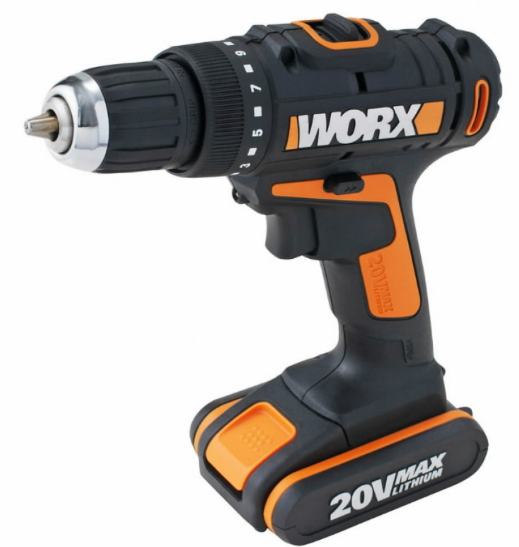 Nr.AprakstsMinimālā tehniskā prasībaPiedāvātās preces konkrētais tehniskais aprakstsAvotsPiezīmesVispārīgā informācijaRažotājs (nosaukums, atrašanās vieta)Norādīt informāciju1602.003 Urbjmašīna darbināma ar akumulatoru, 18V Tipa apzīmējums Preces marķēšanai pielietotais EAN kods, ja precei tāds ir piešķirtsNorādīt vērtībuNorādīt vai, izmantojot EAN kodu, ražotājs piedāvā iespēju saņemt digitālu tehnisko informāciju par preci (tips, ražotājs, tehniskie parametri, lietošanas instrukcija u.c.)Norādīt informācijuParauga piegāde laiks tehniskajai izvērtēšanai (pēc pieprasījuma), darba dienasNorādīt vērtībuStandartiCE marķējums atbilstoši Eiropas direktīvai 2006/42/ECAtbilstDokumentācijaPielikumā, kā atsevišķs fails iesniegts preces attēls, kurš atbilst sekojošām prasībām: ".jpg" vai “.jpeg” formātāizšķiršanas spēja ne mazāka par 2Mpixir iespēja redzēt  visu produktu un izlasīt visus uzrakstus uz tāattēls nav papildināts ar reklāmuAtbilstOriģinālā lietošanas instrukcija sekojošās valodāsLV vai ENEPTA tests (pēc pieprasījuma), darba dienasNorādīt vērtībuTehniskā informācijaAkumulators Li-ion≥ 18 VAkumulatora tilpums (akumulators ar pieejamās enerģijas līmeņa indikāciju)≥ 5.0 AhAkumulatora pilna uzlāde ≤ 50 minUrbja patronas kapacitāte1.5-13 mmUrbuma diametrsKokā≥ 30 mmMetālā≥ 13 mmĀtrumu skaits2Apgriezienu skaits 1.ātrumā≥ 400 apgr/minApgriezienu skaits 2.ātrumā≥ 1400 apgr/minMaksimālais  griezes moments≥ 42 NmSvars≤  2.5 kgObligātā komplektācijaAkumulatoru skaits komplektā2 gab.Uzlādes ierīce Iekļauts komplektāKoferis Iekļauts komplektā